PÅMELDING     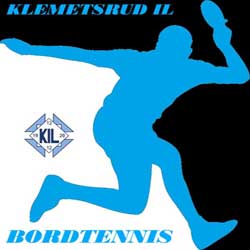 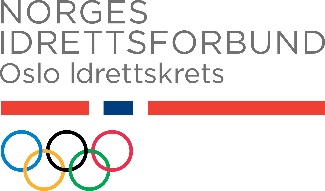 TIL STIGA SOMMERLEIR 2018DELTAGERS NAVN:________________________ 	ETTERNAVN:____________________________ALDER:_____		FØDSELSDATO:_________________			KJØNN:_____________ADRESSE:______________________	POSTNUMMER:____________	POSTSTED:_________________DELTAGERS MOB:_________________ 	 DELTAGERS EPOST:_________________________________(dersom mann har)FORESATTE NAVN 1: ______________________ 	ETTERNAVN:____________________________TEL: ________________________     EPOST: ______________________________________________FORESATTE NAVN 2: ______________________ 	ETTERNAVN:____________________________TEL: ________________________ OG EPOST: ______________________________________________HAR DELTAGER NOEN ALERGIER? JA          Nei             Om JA fortell mer om det:____________________________________________________________________________________________________________________________________________________________________________________________________________________________________________________________________________________________________________________________________________Deltager ønsker å være med på overnatting i Plasthallen fra torsdag til fredag: Ja                Nei Størrelse på t-skjorte: XS	S	M	LKlemetsrud IL kan publisere bilder av meg/mine barn: Ja          Nei         Dersom deltaker ikke er medlem fra før, ønskes da medlemskap i KIL: Ja           Nei Kontaktinfo til Klemetsrud IL Bordtennis: Hovedtrener: Laura Krumina mob: 975 632 55, epost: Laurasflote@gmail.com Betalings info: konto nummer: 1503.76.45505 eller VIPPS: 96865Påmeldings og betalings frist: 30. april 2018, første mann til mølla, vi har kun 40 plasser!OBS! Penger returneres dersom leir blir kansellert pga. for få deltagere eller vi har nådd maks antall deltakere!